CR	: …………………………%.Jaten,……………………..Pelaksana / Auditor(……………………..)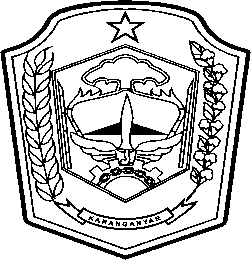 PENOMORAN REKAM MEDISPENOMORAN REKAM MEDISPENOMORAN REKAM MEDIS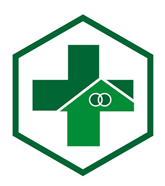 SOPNo.Dokumen     : SOPNo.Revisi            : SOPTanggal Terbit    : 3 Januari 2018                        SOPHalaman            : 1/1UPT PUSKESMASJATEN IIdr. AGUS SUPATDIYATMO,MM   NIP.196405271995091001PengertianPenomoran Rekam Medis Adalah : Proses pemberian angka atau nomor pada rekam medis untuk memudahkan proses pendaftaran pasien.Nomor Rekam medis Adalah : kode berupa angka-angka dari suatu rekam medis yang bertujuan untuk mengidentifikasi suatu rekam medisTujuanUntuk mengidentifikasi suatu rekam medis sehingga mudah untuk mencari dokumen Rekam Medis/Family FolderKebijakanSebagai pedoman dalam melaksanakan pendaftaran pasien diloket pendaftaranReferensiKesepakatan bersamaProsedurPenomoran rekam medis menggunakan sistim penomoran langsung, mekanisme Penomoran diawali berdasarkan kode lokasi PuskesmasKode Lokasi Puskesmas:      01 kode Puskesmas Induk                              02 kode Puskesmas  pembantu sawo03 kode Puskesmas  pembantu puntukrejo04 kode Puskesmas pembantu songgorunggi05 kode PKD Sroyo06 kode PKD Dagen07 kode PKD NgringoPenomoran 2 digit pertama menyatakan kode lokasi puskesmasPenomoran digit selanjutnya merupakan nomor rekam medis Penomoran rekam medis menggunakan sistem penomoran langsung6. Diagram Alir-7. Hal-hal yang perlu diperhatikan-8. Unit TerkaitRuang Pendaftaran9. Dokumen Terkait-10.Rekaman Historis PerubahanPENOMORAN REKAM MEDIS PENOMORAN REKAM MEDIS PENOMORAN REKAM MEDIS TELUSURNo.Dokumen       : TELUSURNo.Revisi            : 00TELUSURTanggal Terbit   : 01TELUSUR Halaman           : 1/1UPT PUSKESMASJATEN IIdr. AGUS SUPATDIYATMO,MMNIP.197101112003121006NoLangkah KegiatanLangkah KegiatanYaTidakTidak Berlaku1ApakahPetugas menentukan mekanisme Penomoran berdasarkan wilayah2ApakahPetugas menanyakan Kartu tanda berobat.3ApakahApabila belum mempunyai kartu berobat, petugas  menanyakan Nama kepala keluarga, Alamat pasien (dusun Rt/Rw, desa)4ApakahPetugas menulis identitas pasien dalam buku indeks sesuai dengan mekanisme penomoran.5ApakahPetugas membuat kartu berobat sesuai nomor dan identitas pada buku indeks.6ApakahPetugas menulis Nomor kartu dan identitas  pada lembar RM  pasien.7ApakahPetugas menulis identitas pada buku register pendaftaran.8ApakahPetugas menulis nomor kartu pada buku register pendaftaran9ApakahPetugas menulis nomor catatan medik pada family folder. 10ApakahPetugas menulis identitas pasien pada family folder11ApakahPetugas memberikan kartu tanda berobat kepada pasien.12ApakahPetugas menginstruksikan pada pasien agar selalu membawa kartu setiap berobat13ApakahPetugas menjelaskan pada pasien bahwa kartu berobat berlaku untuk satu keluarga.